Об освобождении от обязанностей члена участковой избирательной комиссии избирательного участка № 246Рассмотрев заявление члена участковой избирательной комиссии избирательного участка № 246 Торбостаевой Е.С. о сложении полномочий члена комиссии, в соответствии с подпунктом «а» пункта 6 статьи 29 Федерального закона от 12 июня 2002 года № 67-ФЗ «Об основных гарантиях избирательных прав и права на участие в референдуме граждан Российской Федерации», пунктом 1 части 6 статьи 9 Закона Республики Хакасия от 20 декабря 2012 года № 123-ЗРХ «Об избирательных комиссиях, комиссиях референдума в Республике Хакасия», территориальная избирательная комиссия Бейского района постановляет:Освободить Торбостаеву Екатерину Семеновну от обязанностей члена участковой избирательной комиссии избирательного участка № 246.Опубликовать настоящее постановление в районной газете «Саянская Заря».Направить настоящее постановление в Избирательную комиссию Республики Хакасия и разместить в разделе «территориальная избирательная комиссия» на официальном сайте Бейского района Республики Хакасия в сети Интернет. Председатель комиссии					 	С.Н. МистратовСекретарь комиссии						          Т. Н. СлободчукРЕСПУБЛИКА ХАКАСИЯТЕРРИТОРИАЛЬНАЯ 
ИЗБИРАТЕЛЬНАЯ КОМИССИЯБЕЙСКОГО РАЙОНА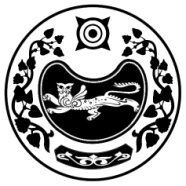 ХАКАС РЕСПУБЛИКАЗЫБЕЯ АЙМАOЫНЫA 
ОРЫНДАOЫТАБЫO КОМИССИЯЗЫХАКАС РЕСПУБЛИКАЗЫБЕЯ АЙМАOЫНЫA 
ОРЫНДАOЫТАБЫO КОМИССИЯЗЫПОСТАНОВЛЕНИЕ ПОСТАНОВЛЕНИЕ ПОСТАНОВЛЕНИЕ 20 июня 2023 годас. Бея№ 66/419-5